RANCANG BANGUN ALAT PRETREATMENT BIODIESELDARI MINYAK JELANTAH (PROSES PENGUJIAN)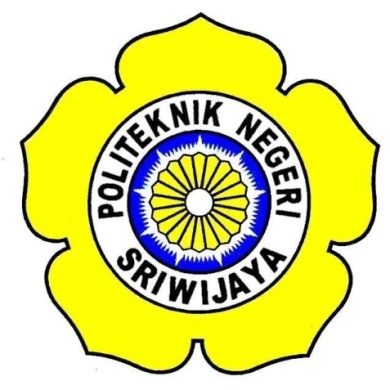 LAPORAN AKHIRDiajukan untuk Memenuhi Syarat MenyelesaikanPendidikan Diploma III Jurusan Teknik Mesin Konsentrasi Alat BeratPoliteknik Negeri SriwijayaDisusun oleh:PIPO INZAGHI0616 3020 0139POLITEKNIK NEGERI SRIWIJAYAPALEMBANG2019RANCANG BANGUN ALAT PRETREATMENT BIODIESELDARI MINYAK JELANTAH (PROSES PENGUJIAN)LAPORAN AKHIRDisetujui Oleh Dosen Pembimbing Laporan AkhirJurusan Teknik Mesin Konsentrasi Alat BeratPoliteknik Negeri SriwijayaMengetahui,Ketua Jurusan Teknik MesinIr. Sairul Effendi, M.T.NIP. 196309121989031005                          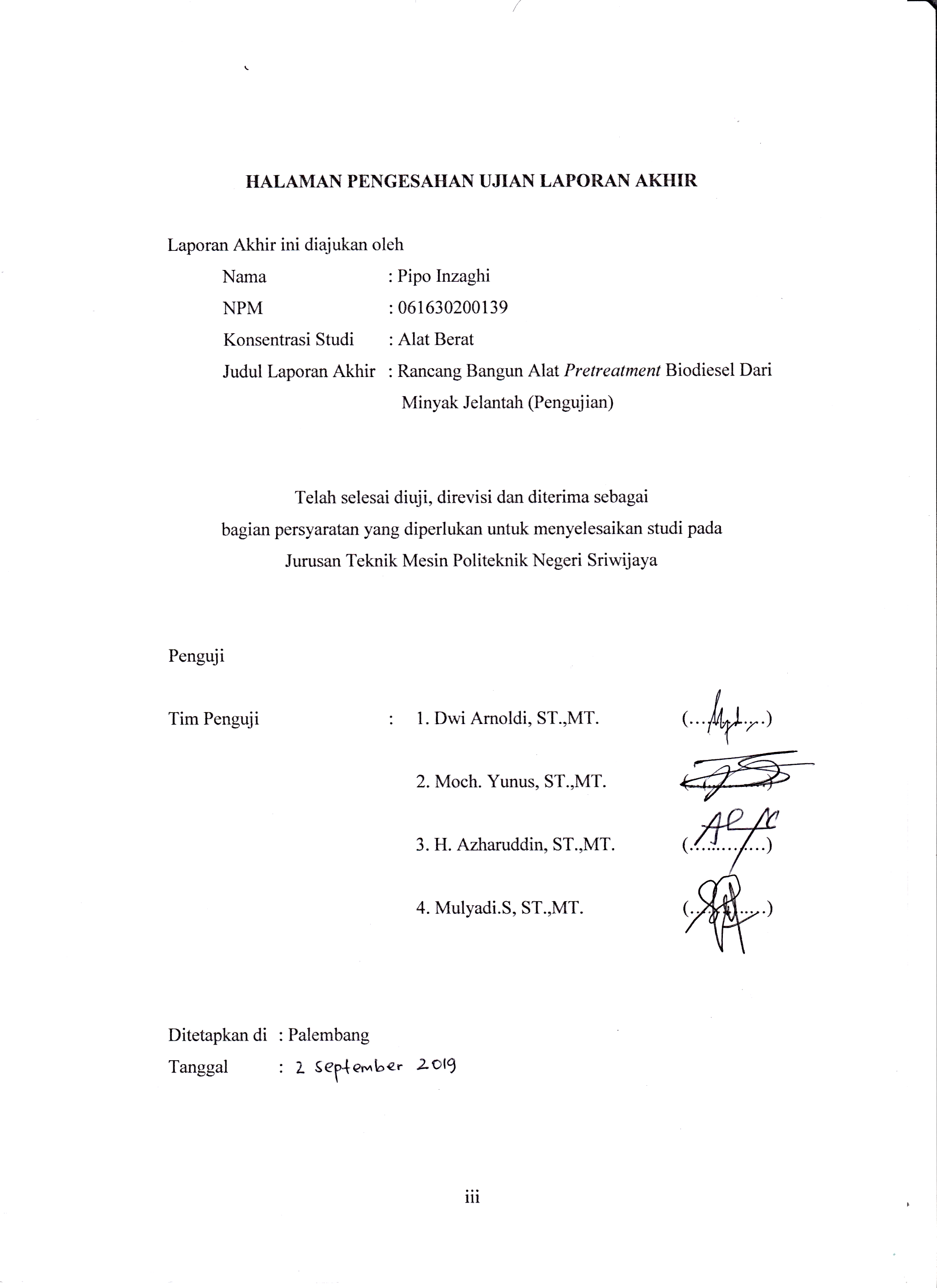 MOTTO“Allah tidak membebani seseorang melainkan sesuai dengan kesanggupannya”(QS. Al- Baqarah : 286)“Kalau salah satu dari kita ada yang gagal, yang berhasil harus tetap lanjut”-Rinjani-Kupersembahkan untuk:Allah subhana wataala yang selalu mencurahkan rahmat disetiap harinya.Nabi Muhammad Shallallahu alaihi wasallam Orang tuaku tercinta, Ayah Agus Nanhayanto dan ibu Mughiro kalian hebat. Terima kasih atas setiap do’a yang dipanjatkan, sabar yang tak berujung dan perjuangan yang luar biasa.Saudara perempuanku Anjani Wulandari, dan Saudara lelakiku Agung NugrohoTeman satu perjuangan Imin dan Galih,Tugi Apriyanto, Tim SAR ( Shobir, Ali, Rizky).Rekan – rekan UKM WPSSeseorang yang selalu mengajariku tentang arti kehidupan serta selalu memberi semangat. Teman – teman seperjuangan di Jurusan Teknik Mesin angkatan 2016 Kampus Biru Muda.ABSTRAKNama			: 1. Galih Jatra Pramudya 			  2. Muhammad Ilham Muslimin			  3. Pipo InzaghiKonsentrasi Studi	: Alat BeratProgram Studi		: D3 Teknik MesinJudul L.A.	: Rancang Bangun Alat Pretreatment Biodiesel Dari Minyak Jelantah  (2019: xii + 90 Halaman + Daftar Gambar + Daftar Tabel + Lampiran)Laporan akhir Rancang Bangun Alat Pretreatment Biodiesel Dari Minyak Jelantah bertujuan untuk membuat suatu energi alternatif yang terbarukan. Energi yang menjadi andalan saat ini masih terfokus pada energi minyak dan gas. Salah satu usaha yang dapat dilakukan yaitu dengan menyediakan sumber energi alternatif lain sebagai bahan bakar diesel yang kini banyak dikembangkan adalah biodiesel. Biodiesel dapat dibuat dengan bahan baku dari minyak jelantah yang merupakan salah satu bahan baku yang memiliki peluang untuk pembuatan biodiesel, karena minyak ini masih mengandung trigliserida, disamping asam lemak bebas. Proses produksi biodiesel dilakukan dengan melalui tahapan penyaringan minyak, pencampuran katalis sehingga menjadi biodiesel, dan pencucian biodiesel. Pembuatan biodiesel dari minyak jelantah berlangsung selama 2 hari dengan pengadukan selama 60 menit menggunakan variasi sampel minyak jelantah 15 liter, methanol 3 liter, NaOH 50 Gram. Temperatur pemanasan yang digunakan sebesar 60°C – 70°C. Hasil pengujian didapatkan volume produk biodiesel sebesar 9 liter.Kata kunci: Biodiesel, Pretreatment, Minyak Jelantah, TransesterifikasiABSTRACTName			: 1. Galih Jatra Pramudya 			  2. Muhammad Ilham Muslimin			  3. Pipo InzaghiKnowledge Field	: Heavy EquipmentDepartment		: Diploma Mechanical EngineeringFinal Report Title.	: Design & Constraction pretreatment tool of Biodiesel from Waste Cooking Oil (2019: xii + 75 Pages + Picture list + table list + Attachment)Final Report About Design and Contruction Pretreatment tools for Biodiesel from wasted cook oil who purpose to make a new alternative energy resource. Mostly in this era we are only focus using oil and gas. One of our ways to provide another  alternative energy resource is improve the production of biodiesel. Biodiesel can made by wasted cook oil, wasted cooking oil has same base element with biodiesel but still has countain triglyseride and free fat acid. To make biodiesel from wasted cooking oil we need through these three steps filtration, mixing with catalys, washing. These proses will be taken 2 days with mixing spend 1 hour using variable 15 liter, 3 litre methanol, NaoH 50 gram, Themperatur of Heater are 60°C-70°C. Final result in this project will produce 9 liter of biodiesel.  Keywords: Biodiesel, Pretreatment, wasted cook oil, Transesterification.KATA PENGANTARDengan mengucapkan puji dan syukur atas kehadirat Allah SWT, karena berkat segala rahmat dan ridho-Nya, penulis dapat menyelesaikan Laporan Akhir dengan judul “Rancang Bangun Alat Pretreatment Biodiesel Dari Minyak Jelantah“. Adapun tujuan dari penyusunan Laporan Akhir ini adalah untuk memenuhi salah satu persyaratan menyelesaikan pendidikan Diploma III pada Jurusan Teknik Mesin Konsentrasi Alat Berat, Politeknik Negeri Sriwijaya.Dalam penulisan laporan ini tidak lepas dari bantuan, bimbingan serta dorongan baik berupa material maupun spiritual. Pada kesempatan yang baik penulis ingin menyampaikan terima kasih kepada yang terhormat:Bapak Dr. Ing. Ahmad Taqwa., M.T., selaku Direktur Politeknik Negeri Sriwijaya.Bapak Ir. Sairul Effendi., M.T., selaku Ketua Jurusan Teknik Mesin Politeknik Negeri Sriwijaya.Bapak Drs. Soegeng W., S.T.,M.T., selaku Sekretaris Jurusan Teknik Mesin Politeknik Negeri Sriwijaya.Bapak Drs. H. Irawan Malik, MSME., selaku Pembimbing I.Bapak Dwi Arnoldi, S.T., M.T., selaku Pembimbing II.Kedua orang tuaku yang selalu mendoakanku.Seluruh dosen serta para staf administrasi Jurusan Teknik Mesin Politeknik Negeri Sriwijaya yang telah memberi bantuan material, konsultasi pembelajaran, maupun spiritual bagi penulis untuk menyelesaikan Laporan Akhir ini.Rekan-rekan mahasiswa yang telah memberi dukungan dan bantuan.Penulis menyadari bahwa dalam penulisan Laporan Akhir ini masih banyak kekurangan. Untuk itu penulis mengharapkan saran dan kritik yang sifatnya membangun demi kesempurnaan Laporan Akhir ini, sehingga akan mendatangkan manfaat bagi pembaca.Semoga Laporan Akhir yang penulis sajikan dapat bermanfaat bagi penulis dan mahasiswa-mahasiswa Jurusan Teknik Mesin pada umumnya, dan mahasiswa Jurusan Teknik Mesin Konsentrasi Alat Berat khususnya.  Palembang,  Juli 2019  	 PenulisDAFTAR ISIHal.HALAMAN JUDUL	iLEMBAR PENGESAHAN	iiMOTTO	iiiABSTRAK	ivKATA PENGANTAR	vDAFTAR ISI	viiDAFTAR GAMBAR	ixDAFTAR TABEL 	xiDAFTAR LAMPIRAN	xiiBAB I    PENDAHULUAN	1Latar Belakang	1Tujuan dan Manfaat 	2Metode Rancang Bangun	3Perumusan dan Pembatasan Masalah	3Sistematika Penulisan	4BAB II  TINJAUAN PUSTAKA	62.1   Minyak Jelantah 	62.2   Pengertian dan Manfaat Penggunaan Biodiesel	6  Pengertian Alat Pretreatment Biodiesel	7  Reaksi Pembuatan Biodiesel	7  Prinsip Kerja Alat Penghasil Biodiesel	8  Macam - Macam Alat Penghasil Biodiesel yang Sudah Ada	9  Komparasi Alat Biodiesel yang Sudah Ada	11  Dasar Pemilihan Bahan	13  Komponen Yang Digunakan 	142.10 Perhitungan Waktu Permesinan	242.11 Data Pengujian	252.12 Teori Dasar Perawatan dan Perbaikan 	27BAB III PEMBAHASAN	303.1 Perhitungan Pada Rangka	303.2 Dudukan Motor Listrik	543.3 Pengelasan	553.4 Motor Listrik di Centrifuge	563.5 Gaya Sentrifugal	583.6 Daya Dinamo Pengaduk	583.7 Perpindahan Panas di Tangki Reaktor	603.8 Perhitungan Kekuatan Tangki	60BAB IV PROSES PENGUJIAN	634.1 Metode Pengujian	634.2 Waktu dan Tempat	634.3 Tujuan Pengujian	634.4 Alat dan Bahan yang Digunakan	634.5 Prosuder Pengujian	644.6 Data Hasil Pengujian	654.7 Analisa Data Pengujian	66BAB V PENUTUP	675.1 Kesimpulan	675.2 Saran	68DAFTAR PUSTAKA 	69LAMPIRAN	73DAFTAR GAMBARHal.Gambar 2.1 Mesin Pengubah Minyak Jelantah Menjadi Biodiesel	9Gambar 2.2 Labu Pemanas dengan Metode Zeolite Cracking Catalyst	10Gambar 2.3 Reaktor Biodiesel 30 ltr dengan Minyak Jelantah	10Gambar 2.4 Rangka	14Gambar 2.5 Motor Listrik	17Gambar 2.6 Poros	18Gambar 2.7 Baut dan Mur	19Gambar 2.8 Ilustrasi Tegangan Geser Pada Baut	20Gambar 2.9 Multiplex	20Gambar 2,10 Pipa PVC	21Gambar 2.11 Katup	21Gambar 2.12 Mixer	22Gambar 2.13 Sambungan Elbow	22Gambar 2.14 Pemanas Elektrik	23Gambar 2.15 Tangki Reaktor dan Tangki Pencuci	23Gambar 2.16 Tangki Centrifuge	24Gambar 2.17 Bagan Perawatan dan Perbaikan	28Gambar 3.1 Desain Sistem	30Gambar 3.2 Rangka Tingkat 1	31Gambar 3.3 Pembebanan Pada Rangka Tingkat 2	31Gambar 3.4 Share Force Diagram	32Gambar 3.5 Bending Moment Diagram	32Gambar 3.6 Titik Berat Profil Siku	33Gambar 3.7 Rangka Tingkat 2	34Gambar 3.8 Pembebanan Pada Rangka Tingkat 2 	35Gambar 3.9 Share Force Diagram	36Gambar 3.10 Bending Moment Diagram	36Gambar 3.11 Titik Berat Rangka pada Tingkat 2	37Gambar 3.12 Rangka Tingkat 3	38Gambar 3.13 Pembebanan pada Frame untuk Motor Listrik	39Gambar 3.14 Share Force Diagram	39Gambar 3.15 Bending Moment Diagram	40Gambar 3.16 Titik Berat Rangka pada Tingkat 3	41Gambar 3.17 Rangka Tingkat 4	41Gambar 3.18 Pembagian frame Tingkat 4	42Gambar 3.19 Pembebanan pada Rangka Tingkat 4	43Gambar 3.20 Share Force Diagram	43Gambar 3.21 Bending Moment Diagram	44Gambar 3.22 Titik Berat Rangka pada Tingkat 4	44Gambar 3.23 Pembebanan Pada Rangka 2 & 4 Tingkat 4	46Gambar 3.24 Share Force Diagram	47Gambar 3.25 Bending Moment Diagram	47Gambar 3.26 Titik Berat Rangka pada Tingkat 4	48Gambar 3.37 Pembebanan pada Profil Siku	50Gambar 3.28 Share Force Diagram	51Gambar 3.29 Bending Moment Diagram	51Gambar 3.30 Factor Of Safety	53Gambar 3.31 Hasil Pembebanan Aksial dan Pembengkokan	54Gambar 3.32 Ilustrasi Tegangan Geser pada Baut	55Gambar 3.33 Tipe Las Butt Joint (single V-butt joint)	55Gambar 3.34 Gaya yang Bekerja pada Blade	59Gambar 3.35 Luas Area Blade	59Gambar 3.36 Data Alumunium	60Gambar 3.37 Data PVC	61DAFTAR TABELHal.Tabel 2.1 Perbandingan Berbagai Macam Alat Biodiesel	11Tabel 2.2 Faktor – Faktor Koreksi Daya yang Akan Ditransmisikan	18Tabel 3.1 Standar RPM Motor Listrik	57Tabel 4.1 Bahan yang Digunakan	62Tabel 4.2 Hasil Pengujian	64Tabel 4.3 Hasil di Centrifuge	64Tabel 4.4 Hasil Pengendapan	64Pembimbing IDrs. H. Irawan Malik, MSMENIP. 195810151988031003Pembimbing IIDwi Arnoldi, S.T., M.T.NIP.196312241989031002